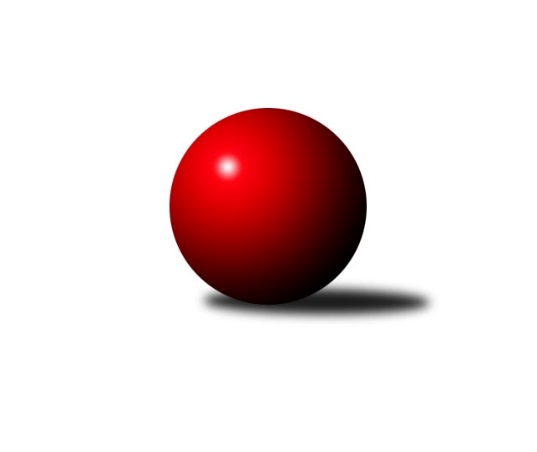 Č.1Ročník 2009/2010	19.6.2024 Okresní přebor Nový Jičín 2009/2010Statistika 1. kolaTabulka družstev:		družstvo	záp	výh	rem	proh	skore	sety	průměr	body	plné	dorážka	chyby	1.	TJ Zubří˝A˝	1	1	0	0	10 : 0 	(7.0 : 1.0)	1679	2	1138	541	21	2.	KK Hranice˝B˝	1	1	0	0	10 : 0 	(8.0 : 0.0)	1637	2	1148	489	29	3.	Kelč˝A˝	1	1	0	0	8 : 2 	(6.0 : 2.0)	1630	2	1124	506	32	4.	TJ Sokol Sedlnice ˝B˝	1	1	0	0	8 : 2 	(6.0 : 2.0)	1565	2	1083	482	27	5.	TJ Sokol Sedlnice˝C˝	1	1	0	0	6 : 4 	(3.0 : 5.0)	1582	2	1080	502	25	6.	KK Lipník nad Bečvou˝C˝	1	0	0	1	4 : 6 	(5.0 : 3.0)	1543	0	1038	505	23	7.	TJ Frenštát p.R. ˝B˝	1	0	0	1	2 : 8 	(2.0 : 6.0)	1586	0	1126	460	32	8.	TJ Spartak Bílovec˝B˝	1	0	0	1	2 : 8 	(2.0 : 6.0)	1530	0	1079	451	33	9.	Kelč˝B˝	1	0	0	1	0 : 10 	(1.0 : 7.0)	1383	0	1002	381	53	10.	TJ Nový Jičín˝B˝	1	0	0	1	0 : 10 	(0.0 : 8.0)	1347	0	995	352	53Tabulka doma:		družstvo	záp	výh	rem	proh	skore	sety	průměr	body	maximum	minimum	1.	KK Hranice˝B˝	1	1	0	0	10 : 0 	(8.0 : 0.0)	1637	2	1637	1637	2.	TJ Sokol Sedlnice˝C˝	1	1	0	0	6 : 4 	(3.0 : 5.0)	1582	2	1582	1582	3.	TJ Nový Jičín˝B˝	0	0	0	0	0 : 0 	(0.0 : 0.0)	0	0	0	0	4.	TJ Zubří˝A˝	0	0	0	0	0 : 0 	(0.0 : 0.0)	0	0	0	0	5.	Kelč˝A˝	0	0	0	0	0 : 0 	(0.0 : 0.0)	0	0	0	0	6.	KK Lipník nad Bečvou˝C˝	0	0	0	0	0 : 0 	(0.0 : 0.0)	0	0	0	0	7.	TJ Sokol Sedlnice ˝B˝	0	0	0	0	0 : 0 	(0.0 : 0.0)	0	0	0	0	8.	TJ Frenštát p.R. ˝B˝	1	0	0	1	2 : 8 	(2.0 : 6.0)	1586	0	1586	1586	9.	TJ Spartak Bílovec˝B˝	1	0	0	1	2 : 8 	(2.0 : 6.0)	1530	0	1530	1530	10.	Kelč˝B˝	1	0	0	1	0 : 10 	(1.0 : 7.0)	1383	0	1383	1383Tabulka venku:		družstvo	záp	výh	rem	proh	skore	sety	průměr	body	maximum	minimum	1.	TJ Zubří˝A˝	1	1	0	0	10 : 0 	(7.0 : 1.0)	1679	2	1679	1679	2.	Kelč˝A˝	1	1	0	0	8 : 2 	(6.0 : 2.0)	1630	2	1630	1630	3.	TJ Sokol Sedlnice ˝B˝	1	1	0	0	8 : 2 	(6.0 : 2.0)	1565	2	1565	1565	4.	Kelč˝B˝	0	0	0	0	0 : 0 	(0.0 : 0.0)	0	0	0	0	5.	KK Hranice˝B˝	0	0	0	0	0 : 0 	(0.0 : 0.0)	0	0	0	0	6.	TJ Sokol Sedlnice˝C˝	0	0	0	0	0 : 0 	(0.0 : 0.0)	0	0	0	0	7.	TJ Frenštát p.R. ˝B˝	0	0	0	0	0 : 0 	(0.0 : 0.0)	0	0	0	0	8.	TJ Spartak Bílovec˝B˝	0	0	0	0	0 : 0 	(0.0 : 0.0)	0	0	0	0	9.	KK Lipník nad Bečvou˝C˝	1	0	0	1	4 : 6 	(5.0 : 3.0)	1543	0	1543	1543	10.	TJ Nový Jičín˝B˝	1	0	0	1	0 : 10 	(0.0 : 8.0)	1347	0	1347	1347Tabulka podzimní části:		družstvo	záp	výh	rem	proh	skore	sety	průměr	body	doma	venku	1.	TJ Zubří˝A˝	1	1	0	0	10 : 0 	(7.0 : 1.0)	1679	2 	0 	0 	0 	1 	0 	0	2.	KK Hranice˝B˝	1	1	0	0	10 : 0 	(8.0 : 0.0)	1637	2 	1 	0 	0 	0 	0 	0	3.	Kelč˝A˝	1	1	0	0	8 : 2 	(6.0 : 2.0)	1630	2 	0 	0 	0 	1 	0 	0	4.	TJ Sokol Sedlnice ˝B˝	1	1	0	0	8 : 2 	(6.0 : 2.0)	1565	2 	0 	0 	0 	1 	0 	0	5.	TJ Sokol Sedlnice˝C˝	1	1	0	0	6 : 4 	(3.0 : 5.0)	1582	2 	1 	0 	0 	0 	0 	0	6.	KK Lipník nad Bečvou˝C˝	1	0	0	1	4 : 6 	(5.0 : 3.0)	1543	0 	0 	0 	0 	0 	0 	1	7.	TJ Frenštát p.R. ˝B˝	1	0	0	1	2 : 8 	(2.0 : 6.0)	1586	0 	0 	0 	1 	0 	0 	0	8.	TJ Spartak Bílovec˝B˝	1	0	0	1	2 : 8 	(2.0 : 6.0)	1530	0 	0 	0 	1 	0 	0 	0	9.	Kelč˝B˝	1	0	0	1	0 : 10 	(1.0 : 7.0)	1383	0 	0 	0 	1 	0 	0 	0	10.	TJ Nový Jičín˝B˝	1	0	0	1	0 : 10 	(0.0 : 8.0)	1347	0 	0 	0 	0 	0 	0 	1Tabulka jarní části:		družstvo	záp	výh	rem	proh	skore	sety	průměr	body	doma	venku	1.	KK Hranice˝B˝	0	0	0	0	0 : 0 	(0.0 : 0.0)	0	0 	0 	0 	0 	0 	0 	0 	2.	TJ Nový Jičín˝B˝	0	0	0	0	0 : 0 	(0.0 : 0.0)	0	0 	0 	0 	0 	0 	0 	0 	3.	Kelč˝B˝	0	0	0	0	0 : 0 	(0.0 : 0.0)	0	0 	0 	0 	0 	0 	0 	0 	4.	TJ Zubří˝A˝	0	0	0	0	0 : 0 	(0.0 : 0.0)	0	0 	0 	0 	0 	0 	0 	0 	5.	KK Lipník nad Bečvou˝C˝	0	0	0	0	0 : 0 	(0.0 : 0.0)	0	0 	0 	0 	0 	0 	0 	0 	6.	TJ Sokol Sedlnice˝C˝	0	0	0	0	0 : 0 	(0.0 : 0.0)	0	0 	0 	0 	0 	0 	0 	0 	7.	TJ Frenštát p.R. ˝B˝	0	0	0	0	0 : 0 	(0.0 : 0.0)	0	0 	0 	0 	0 	0 	0 	0 	8.	Kelč˝A˝	0	0	0	0	0 : 0 	(0.0 : 0.0)	0	0 	0 	0 	0 	0 	0 	0 	9.	TJ Spartak Bílovec˝B˝	0	0	0	0	0 : 0 	(0.0 : 0.0)	0	0 	0 	0 	0 	0 	0 	0 	10.	TJ Sokol Sedlnice ˝B˝	0	0	0	0	0 : 0 	(0.0 : 0.0)	0	0 	0 	0 	0 	0 	0 	0 Zisk bodů pro družstvo:		jméno hráče	družstvo	body	zápasy	v %	dílčí body	sety	v %	1.	Ondřej Malich 	TJ Sokol Sedlnice˝C˝ 	2	/	1	(100%)		/		(%)	2.	Jiří Sequens 	TJ Spartak Bílovec˝B˝ 	2	/	1	(100%)		/		(%)	3.	Jiří Janošek 	Kelč˝A˝ 	2	/	1	(100%)		/		(%)	4.	Jan Lenhart 	KK Hranice˝B˝ 	2	/	1	(100%)		/		(%)	5.	Miroslav Ondrouch 	KK Lipník nad Bečvou˝C˝ 	2	/	1	(100%)		/		(%)	6.	Jaroslav  Koppa 	KK Lipník nad Bečvou˝C˝ 	2	/	1	(100%)		/		(%)	7.	Jaroslav Chvostek 	TJ Sokol Sedlnice ˝B˝ 	2	/	1	(100%)		/		(%)	8.	Adam Chvostek 	TJ Sokol Sedlnice ˝B˝ 	2	/	1	(100%)		/		(%)	9.	Břetislav Mrkvica 	TJ Sokol Sedlnice ˝B˝ 	2	/	1	(100%)		/		(%)	10.	Anna Ledvinová 	KK Hranice˝B˝ 	2	/	1	(100%)		/		(%)	11.	Antonín Plesník 	Kelč˝A˝ 	2	/	1	(100%)		/		(%)	12.	Lubomír Krupa 	TJ Zubří˝A˝ 	2	/	1	(100%)		/		(%)	13.	Jaroslav Ledvina 	KK Hranice˝B˝ 	2	/	1	(100%)		/		(%)	14.	Ota Adámek 	TJ Zubří˝A˝ 	2	/	1	(100%)		/		(%)	15.	Radim Krupa 	TJ Zubří˝A˝ 	2	/	1	(100%)		/		(%)	16.	Zdeněk Rek 	KK Hranice˝B˝ 	2	/	1	(100%)		/		(%)	17.	Josef Gassmann 	Kelč˝A˝ 	2	/	1	(100%)		/		(%)	18.	Jaroslav Pavlát 	TJ Zubří˝A˝ 	2	/	1	(100%)		/		(%)	19.	Renáta Janyšková 	TJ Sokol Sedlnice˝C˝ 	2	/	1	(100%)		/		(%)	20.	Jiří Veselý 	TJ Frenštát p.R. ˝B˝ 	2	/	1	(100%)		/		(%)	21.	Ivana Vaculíková 	KK Lipník nad Bečvou˝C˝ 	0	/	1	(0%)		/		(%)	22.	Zdeněk Bordovský 	TJ Frenštát p.R. ˝B˝ 	0	/	1	(0%)		/		(%)	23.	Jan Mlčák 	Kelč˝B˝ 	0	/	1	(0%)		/		(%)	24.	Petr Tomášek 	Kelč˝A˝ 	0	/	1	(0%)		/		(%)	25.	Jaroslav Tobola 	TJ Sokol Sedlnice ˝B˝ 	0	/	1	(0%)		/		(%)	26.	Vladimír Vojkůvka 	TJ Frenštát p.R. ˝B˝ 	0	/	1	(0%)		/		(%)	27.	Miroslav  Makový 	TJ Frenštát p.R. ˝B˝ 	0	/	1	(0%)		/		(%)	28.	Jan Schwarzer 	TJ Sokol Sedlnice˝C˝ 	0	/	1	(0%)		/		(%)	29.	Ludmila Galiová 	TJ Nový Jičín˝B˝ 	0	/	1	(0%)		/		(%)	30.	Puhrová Dagmar 	TJ Nový Jičín˝B˝ 	0	/	1	(0%)		/		(%)	31.	Ján Pelikán 	TJ Nový Jičín˝B˝ 	0	/	1	(0%)		/		(%)	32.	František Havran 	Kelč˝B˝ 	0	/	1	(0%)		/		(%)	33.	Zdeněk Sedlář 	Kelč˝B˝ 	0	/	1	(0%)		/		(%)	34.	Jaroslav Riedel 	TJ Nový Jičín˝B˝ 	0	/	1	(0%)		/		(%)	35.	Michaela Tobolová 	TJ Sokol Sedlnice˝C˝ 	0	/	1	(0%)		/		(%)	36.	Rostislav Klazar 	TJ Spartak Bílovec˝B˝ 	0	/	1	(0%)		/		(%)	37.	Antonín Fabík 	TJ Spartak Bílovec˝B˝ 	0	/	1	(0%)		/		(%)	38.	Ladislav Mandák 	KK Lipník nad Bečvou˝C˝ 	0	/	1	(0%)		/		(%)	39.	Radek Koleček 	Kelč˝B˝ 	0	/	1	(0%)		/		(%)	40.	Miloš Šrot 	TJ Spartak Bílovec˝B˝ 	0	/	1	(0%)		/		(%)Průměry na kuželnách:		kuželna	průměr	plné	dorážka	chyby	výkon na hráče	1.	Sokol Frenštát pod Radhoštěm, 1-2	1608	1125	483	32.0	(402.0)	2.	TJ Sokol Sedlnice, 1-2	1562	1059	503	24.0	(390.6)	3.	TJ Spartak Bílovec, 1-2	1547	1081	466	30.0	(386.9)	4.	TJ Kelč, 1-2	1531	1070	461	37.0	(382.8)	5.	KK Hranice, 1-2	1492	1071	420	41.0	(373.0)Nejlepší výkony na kuželnách:Sokol Frenštát pod Radhoštěm, 1-2Kelč˝A˝	1630	1. kolo	Antonín Plesník 	Kelč˝A˝	435	1. koloTJ Frenštát p.R. ˝B˝	1586	1. kolo	Josef Gassmann 	Kelč˝A˝	416	1. kolo		. kolo	Jiří Janošek 	Kelč˝A˝	409	1. kolo		. kolo	Zdeněk Bordovský 	TJ Frenštát p.R. ˝B˝	407	1. kolo		. kolo	Miroslav  Makový 	TJ Frenštát p.R. ˝B˝	396	1. kolo		. kolo	Jiří Veselý 	TJ Frenštát p.R. ˝B˝	395	1. kolo		. kolo	Vladimír Vojkůvka 	TJ Frenštát p.R. ˝B˝	388	1. kolo		. kolo	Petr Tomášek 	Kelč˝A˝	370	1. koloTJ Sokol Sedlnice, 1-2TJ Sokol Sedlnice˝C˝	1582	1. kolo	Ondřej Malich 	TJ Sokol Sedlnice˝C˝	442	1. koloKK Lipník nad Bečvou˝C˝	1543	1. kolo	Miroslav Ondrouch 	KK Lipník nad Bečvou˝C˝	418	1. kolo		. kolo	Michaela Tobolová 	TJ Sokol Sedlnice˝C˝	396	1. kolo		. kolo	Renáta Janyšková 	TJ Sokol Sedlnice˝C˝	393	1. kolo		. kolo	Jaroslav  Koppa 	KK Lipník nad Bečvou˝C˝	392	1. kolo		. kolo	Ivana Vaculíková 	KK Lipník nad Bečvou˝C˝	388	1. kolo		. kolo	Jan Schwarzer 	TJ Sokol Sedlnice˝C˝	351	1. kolo		. kolo	Ladislav Mandák 	KK Lipník nad Bečvou˝C˝	345	1. koloTJ Spartak Bílovec, 1-2TJ Sokol Sedlnice ˝B˝	1565	1. kolo	Jaroslav Chvostek 	TJ Sokol Sedlnice ˝B˝	407	1. koloTJ Spartak Bílovec˝B˝	1530	1. kolo	Jiří Sequens 	TJ Spartak Bílovec˝B˝	400	1. kolo		. kolo	Adam Chvostek 	TJ Sokol Sedlnice ˝B˝	392	1. kolo		. kolo	Jaroslav Tobola 	TJ Sokol Sedlnice ˝B˝	386	1. kolo		. kolo	Rostislav Klazar 	TJ Spartak Bílovec˝B˝	383	1. kolo		. kolo	Antonín Fabík 	TJ Spartak Bílovec˝B˝	382	1. kolo		. kolo	Břetislav Mrkvica 	TJ Sokol Sedlnice ˝B˝	380	1. kolo		. kolo	Miloš Šrot 	TJ Spartak Bílovec˝B˝	365	1. koloTJ Kelč, 1-2TJ Zubří˝A˝	1679	1. kolo	Lubomír Krupa 	TJ Zubří˝A˝	441	1. koloKelč˝B˝	1383	1. kolo	Ota Adámek 	TJ Zubří˝A˝	439	1. kolo		. kolo	Radim Krupa 	TJ Zubří˝A˝	424	1. kolo		. kolo	Jaroslav Pavlát 	TJ Zubří˝A˝	375	1. kolo		. kolo	František Havran 	Kelč˝B˝	366	1. kolo		. kolo	Jan Mlčák 	Kelč˝B˝	345	1. kolo		. kolo	Radek Koleček 	Kelč˝B˝	337	1. kolo		. kolo	Zdeněk Sedlář 	Kelč˝B˝	335	1. koloKK Hranice, 1-2KK Hranice˝B˝	1637	1. kolo	Anna Ledvinová 	KK Hranice˝B˝	442	1. koloTJ Nový Jičín˝B˝	1347	1. kolo	Jaroslav Ledvina 	KK Hranice˝B˝	427	1. kolo		. kolo	Jan Lenhart 	KK Hranice˝B˝	391	1. kolo		. kolo	Zdeněk Rek 	KK Hranice˝B˝	377	1. kolo		. kolo	Ludmila Galiová 	TJ Nový Jičín˝B˝	343	1. kolo		. kolo	Puhrová Dagmar 	TJ Nový Jičín˝B˝	337	1. kolo		. kolo	Jaroslav Riedel 	TJ Nový Jičín˝B˝	335	1. kolo		. kolo	Ján Pelikán 	TJ Nový Jičín˝B˝	332	1. koloČetnost výsledků:	6.0 : 4.0	1x	2.0 : 8.0	2x	10.0 : 0.0	1x	0.0 : 10.0	1x